CM5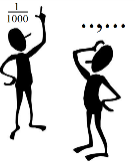 Fractions et décimauxComparaison de fraction inférieure, supérieure ou égale à 1 :Rappel :        	3  numérateur     		   	4  dénominateurIl suffit de comparer le numérateur et le dénominateur :	 Si le numérateur est plus petit que le dénominateur alors la fraction est inférieure à 1.	 Si le numérateur est égal au dénominateur alors la fraction est égale à 1.	 Si le numérateur est plus grand que le dénominateur alors la fraction est supérieure à 1.	Exemple :  Encadrer chaque nombre décimal par deux entiers consécutifs :Il faut repérer la partie entière.	Exemple :  ……. < 5,2 < ………..      5+1		     5       < 5,2 <        6		 5,2 est entre 5 et 6  Double d’un nombre décimal : Je cherche d’abord le double de la partie décimale, ensuite le double de la partie entière.	Exemple : 3,2 x 2 = 3,2 + 3,2 = 6,4Fraction inférieure à 1Fraction égale à 1Fraction supérieure à 1           3           4            4            4           5           4